惠济黄河滩区突发环境事件应急预案编制单位：河南磐豫环保科技有限公司二零二二年十月1总则1.1编制目的黄河是中华民族的母亲河，保护黄河是事关中华民族伟大复兴的千秋大计。2019年9月18日习近平总书记主持召开黄河流域生态保护和高质量发展座谈会并发表重要讲话时强调，“治理黄河，重在保护，要在治理。”“共同抓好大保护，协同推进大治理，着力加强生态保护治理、保障黄河长治久安、促进全流域高质量发展、改善人民群众生活、保护传承弘扬黄河文化，让黄河成为造福人民的幸福河。”为了深入贯彻习近平总书记在黄河流域生态保护和高质量发展座谈会上的重要讲话精神，守牢惠济黄河滩区生态环境安全底线，提高应急能力，及时有效地快速处置，最大程度地预防和减少突发环境事件及其造成的损害，全力保障人民群众生命财产安全，维护公共安全和社会稳定，改善惠济黄河滩区生态环境质量，加强治理水、大气、土壤、固体废物和辐射污染，走绿色、生态、可持续的高质量发展之路，需建立、健全突发环境污染事故应急机制，增强惠济黄河滩区及惠济黄河滩区企事业环境风险意识，有效防范突发环境污染事故。事故发生时，能迅速有效的开展人员疏散施救、现场清洁净化、环境监测、污染跟踪、信息通报和生态环境影响评估与修复行动，将事故损失和社会危害减少到最低程度，保障人民群众生命健康和财产安全，保护环境，维护社会和谐稳定，促进社会经济全面、协调、可持续发展，特制定惠济黄河滩区突发环境应急预案。1.2编制依据依据《中华人民共和国环境保护法》《中华人民共和国大气污染防治法》《中华人民共和国水污染防治法》《中华人民共和国固体废物污染环境防治法》《中华人民共和国突发事件应对法》《国家突发环境事件应急预案》《突发环境事件信息报告办法》《突发环境事件应急管理办法》《突发环境事件调查处理办法》《河南省突发事件总体应急预案》《郑州市突发事件应急预案》《郑州市惠济区突发事件总体应急预案》《惠济区突发环境事件应急预案》等相关法律法规，结合惠济黄河滩区工作实际，制定本预案。1.3适用范围本预案适用于郑州市惠济黄河滩区区域内发生的突发环境事件应对处置工作以及区政府认定需要采取应急措施的环境污染和生态破坏的应对工作。突发环境事件是指由于污染物排放或自然灾害、生产安全事故等因素，导致污染物或放射性物质等有毒有害物质进入大气、水体、土壤等环境介质，突然造成或可能造成环境质量下降，危及公众身体健康和财产安全，或造成生态环境被破坏，或造成重大社会影响，需要采取紧急措施予以应对的事件，因惠济黄河滩区不存在辐射源，所以不存在辐射污染事件，故主要包括大气污染、水体污染、土壤污染等突发性环境污染事件。重污染天气应对工作按照《惠济区重污染天气应急预案》等有关规定执行。1.4工作原则惠济黄河滩区突发环境事件的应对工作按照“以人为本，预防为主；统一领导，分级负责；属地为主，先期处置；部门联动，社会协同”的原则开展工作。1.5事件分级（1）突发环境事件分级 按照突发公共事件的严重性和紧急程度，突发环境事件从高到底分为特别重大突发环境事件（I 级）、重大突发环境事件（Ⅱ级）、较大突发环境事件（III 级）和一般突发环境事件（Ⅳ级）四级。突发环境事件分级标准见附件二。 （2）突发环境事件应对主体初判发生特别重大、重大突发环境事件的，原则上由河南省政府负责应对，由郑州市政府负责先期处置，惠济区政府配合郑州市政府进行先期处置。初判发生较大突发环境事件的，原则上由郑州市政府负责应对，由惠济区政府负责先期处置。初判发生一般突发环境事件的，原则上由惠济区政府负责应对，由事发属地乡镇（街道）负责先期处置。突发环境事件涉及跨区县的，由惠济区政府提请市政府负责应对。本预案适用于惠济黄河滩区初判发生一般突发环境事件，应对主体为惠济区政府。针对黄河滩区风险源和受体分布，结合《惠济黄河滩区风险评估报告》典型情景分析等相关内容，突发环境事件分级及应对主体如下：表1-1       突发环境事件分级及应对主体1.6预案体系本预案是惠济区政府针对惠济黄河滩区突发环境事件的专项应急预案。在上级预案《惠济区突发环境事件应急预案》的统一规范下，加强政府各部门之间协同合作，针对不同污染源所造成的突发环境事件，实行分类管理，发挥部门专业优势，平行联动，最大限度降低突发环境污染事故造成的危害和社会影响。本预案注重与当地政府和部门预案之间的衔接，在《惠济区突发环境事件应急预案》的指导下，在预警机制、信息上报、应急响应与应急处置等环节上与《惠济区饮用水水源地突发环境事件应急预案》相互衔接，确保突发环境事件的应急组织体系和指挥方式协调一致。当发生突发环境事件时，由区政府启动本预案的同时根据事件等级向上一级生态环境应急指挥部报告。本预案重点加强与可能产生相互影响的上下游企事业单位的有关应急预案做好相互衔接，针对突发环境事件的发生、发展及污染物迁移的全过程，明确责任主体、分工，共同配合做好信息收集研判、事件预警、应急响应和污染物拦截、处置工作。当企业发生突发环境事件超出控制能力时，可启动本预案参与应急处置工作。本预案与惠济区水源地专项应急预案相互衔接，若其它领域突发事件引发惠济黄河滩区突发环境事件，可启动本预案参与应急处置工作。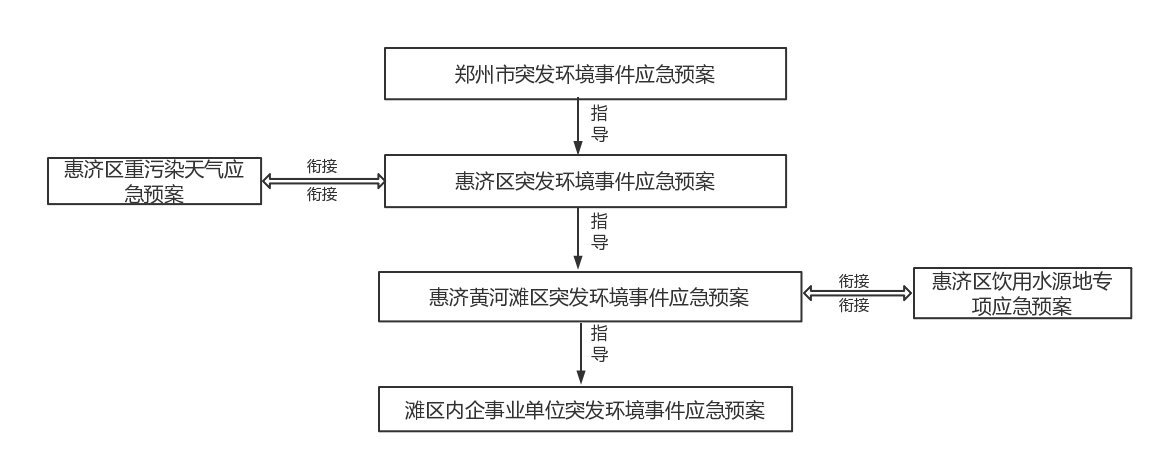 图1 预案体系构成图2惠济黄河滩区基本情况2.1概况郑州市是河南省省会，位于河南省中部偏北，北临黄河，西依嵩山，东南为广阔的黄淮平原，现辖6区5市1县。惠济区位于黄河南岸，是郑州市内五个行政区之一。作为郑州市规划的市区北部组团的主体，其南邻金水区，西临郑州高新技术产业开发区，下辖两镇、六个办事处和河南惠济经济开发区、郑州农业高新技术试验区和大河工业园三个开发区。惠济黄河滩区西起江山路，东至金水区界，南到黄河大堤，北止黄河河道中线，区域面积共67.81km2。惠济黄河滩区内有3个保护区，分别是郑州黄河湿地省级自然保护区、黄河湿地公园和黄河鲤种质资源保护区。有2个水源地保护区，分别是九五滩地下水饮用水源保护区和黄河花园口地表水饮用水源保护区。2.2惠济区区域环境质量情况2.2.1地下水质量现状与评价根据郑州市生态环境局网站公布的《2021年郑州市环境质量状况公报》，2021年郑州市城区地下水水质达到《地下水质量标准》（GB/T14848-2017）Ⅲ类标准，总大肠菌群符合Ⅰ类标准，城区地下水水质级别良好，与上年相比持平，水质总体保持稳定。2.2.2环境空气质量现状与评价惠济区位于郑州市北部，郑州市环境空气主要环境质量因子包括PM10、PM2.5、NO2、SO2、CO、O3，根据《2017-2021年郑州市环境质量状况公报》数据可知CO、SO2的日均浓度均可满足《环境空气质量标准》（GB3095-2012）二级标准要求，NO2、PM10、PM2.5、O3的日均浓度均有超标情况，但总体上郑州市的环境空气质量在逐年向好转变；郑州市正在实施《郑州市2022年大气污染防治攻坚战实施方案》文件中要求的一系列措施，将不断改善区域大气环境质量。2.2.3地表水质量现状与评价根据现场调查，惠济黄河滩区地表水体主要为黄河、枯河。由郑州市生态环境局网站公布的2021年1月-2021年12月黄河花园口国控断面监测数据可知2021.1-2021.12月大部分监测因子均能够满足《地表水环境质量标准》（GB 3838-2002）Ⅱ类水质标准要求。2021年4月、9月氨氮略有超标，10月COD略有超标；近年来，黄河流域不断促进高质量发展，将不断提升区域生态环境和水质状况。2.3环境风险受体情况2.3.1大气环境风险受体情况惠济黄河滩区内涉及到大气环境风险受体包括居住区、学校、军事管理区及黄河湿地公园、黄河湿地自然保护区、黄河鲤种质资源保护区。2.3.2水环境风险受体情况经现场调查及收集资料，惠济黄河滩区区域内水环境风险受体包括黄河、枯河、九五滩地下饮用水水源保护区、花园口地表饮用水水源保护区、黄河鲤种质资源保护区及黄河湿地自然保护区。3环境风险分析3.1环境风险源识别3.1.1环境风险受体识别经汇总分析，惠济区水环境风险受体和大气环境风险受体的类别和数量如表3-1所示。	表 3-1         惠济黄河滩区综合环境风险受体统计3.1.2环境风险源识别惠济黄河滩区环境风险源包括孙庄污水处理站、黄河公路大桥等移动源风险物质运输、桥北里村冷库、西气东输天然气输送管线。经汇总分析，黄河滩区各类环境风险源的类别和数量如表3-2所示。表3-2        惠济黄河滩区综合环境风险源统计3.2环境风险分析3.2.1网格划分根据《河南省区域突发环境事件风险评估指南（试行）》，本次风险评估按照地理空间将惠济黄河滩区按照1km×1km划分为若干网格区域，以网格为单元进行区域环境风险分析。3.2.2环境风险评估结果分析根据网格环境风险值的大小，将环境风险划分为四个等级：高风险（R>80）、较高风险（60<R≤80）、中风险（30<R≤60）、低风险（R≤30），整个评估区域的环境风险值可用所有网格风险值的平均值计算。（1）惠济黄河滩区环境风险评估结果惠济黄河滩区无高风险区，污水处理站、冷库所处网格为中风险区，其他均为低风险区。（2）风险物质运输道路环境风险评估结果江山路跨枯河桥梁、黄河公路大桥为中风险河段，其他均为低风险河段。3.3环境风险防控与应急措施差距分析3.3.1环境风险受体管理差距分析（1）饮用水水源保护区经调查，黄河郑州段黄河鲤国家级水产种质资源保护区内无风险企业分布；在九五滩地下水饮用水源保护区、花园口地表水饮用水源保护区均无排污口设置，水源地一级保护区内不存在与供水设施和保护水源无关的建设项目，在二级保护区内无新建、扩建对水体污染严重的建设项目，一级保护区范围内设立了界碑、警示标牌和宣传栏等宣传标识，不存在其他环境违法行为。（2）生态保护红线目前郑州黄河湿地省级自然保护区、黄河郑州段黄河鲤国家级水产种质资源保护区、黄河湿地公园生态保护红线内无企业分布，无不符合主体功能定位的开发活动。（3）大气环境风险受体惠济黄河滩区大气环境风险源主要为孙庄污水处理站，主要风险物质为次氯酸钠，次氯酸钠暂存间距离最近的居民区125m。3.3.2环境风险源管理差距分析（1）目前孙庄污水处理站虽然储备了一定数量的环境应急装备与物资，建立了隐患排查治理制度，但未开展环境风险评估及应急预案备案，也缺乏应急培训和定期演练；建议孙庄污水处理厂尽快按照相关规定进行突发环境应急预案的编制，并进行定期演练；同时在污水处理站出水口设置在线监测装置，对出水水质进行实时监测，以便水质异常时可以及时发现并开展处置，降低对枯河水质的影响。（2）惠济黄河滩区重点防控道路和桥梁尚未全部设置导流槽、应急池。建议惠济黄河滩区在重点防控道路和桥梁上设置若干导流槽、事故池，当突发水环境事件发生时，可以将污染物引流至事故池暂存，避免直接进入水体，造成水环境污染。3.3.3环境应急队伍建设经调查，惠济黄河滩区以往没有编制突发环境事件应急预案，惠济黄河滩区未建立环境应急救援队伍，也没有进行针对性的应急演练。本次《预案》的编制，将进一步做好滩区突发环境事件应急准备与响应工作，健全突发环境事件应对工作机制，科学有序高效应对突发环境事件，同时设立滩区应急救援队伍，并定期对应急管理人员进行培训和应急演练，使其满足黄河滩区环境应急管理的需要；建设一支环境应急专家队伍，方便日后开展突发环境事件风险防控和应急处置的决策咨询。3.3.4 环境应急物资储备目前郑州市生态环境局惠济分局、滩区企事业单位已储备部分应急物资，主要是个人防护用品、急救药品等。在处理滩区突发环境事件时，还缺少一些污染物控制、收集、降解的应急物资与装备，在事故高发地段，应就近储备吸附剂、临时围堰等应急物资。3.3.5 环境应急联动机制惠济黄河滩区内部分企业环境应急管理工作力量相对不足，专职环境应急管理人员较少。由于管理体制不健全、责任不明确、资金不足、岗位人员少等原因，加大了有效开展实际工作的难度。3.4历史事件分析据调查，惠济黄河滩区近 5 年内未发生过突发环境事件。4 组织体系惠济黄河滩区突发环境事件应急组织指挥体系包括惠济黄河滩区突发环境事件应急指挥部、现场应急指挥部、现场应急工作组三级体系。惠济黄河滩区突发环境事件应急指挥部统一指挥惠济黄河滩区内突发环境事件应对工作。4.1应急指挥部组成指挥长：区政府负责生态环境工作副区长副指挥长：区政府办公室副主任郑州市生态环境局惠济分局局长惠济区应急管理局局长成员：郑州市生态环境局惠济分局、区应急管理局、区交通运输局、惠金河务局、郑州农业高新技术产业示范区管委会、郑州市公安局惠济分局、区农业农村工作委员会、惠济区委宣传部、古荥镇、大河路街道、新城街道、花园口镇。惠济黄河滩区突发环境事件应急指挥部各成员单位联系方式及其职责见附件一。4.2惠济黄河滩区突发环境事件应急指挥部办公室惠济黄河滩区突发环境事件应急指挥部下设办公室（以下简称惠济黄河滩区突发环境事件应急办），地点设在郑州市生态环境局惠济分局, 惠济分局局长兼任办公室主任，负责承担指挥部的日常工作，惠济黄河滩区突发环境事件应急办24小时值班电话：0371-63639575。4.3现场应急指挥组惠济黄河滩区突发环境事件应急办现场指挥部可根据工作需要，成立现场应急行动组，包括指挥决策组、专家顾问组、监测预警组、污染处置组、应急保障组、医学救援组、新闻发布组、调查评估组和善后处理组9个应急行动组，各行动组组成及职责分工见附件一。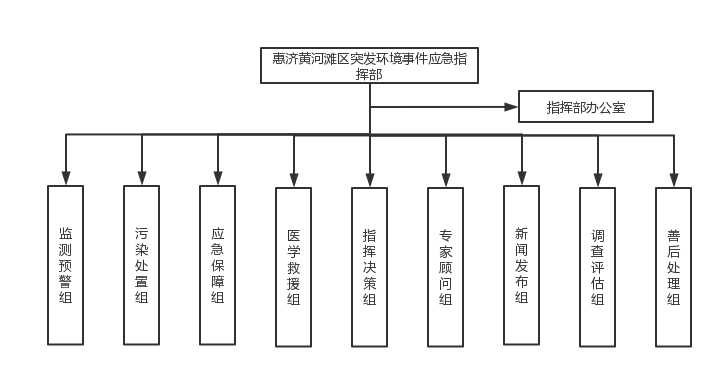 图2   组织指挥机构框架示意图5监测预警和信息报告5.1监测和风险分析黄河滩区及惠济区均未设置监测机构，郑州市生态环境局惠济分局提请郑州市环境监测中心站协助，或组织有资质的第三方监测机构对惠济黄河滩区进行日常环境监测，并对可能导致突发环境事件的风险信息加强收集、分析和研判，建立健全污染源预警体系。安全监管、交通运输、公安、水利、农业等有关部门按照职责分工，应当及时将可能导致突发环境事件的信息通报惠济黄河滩区突发环境事件应急办。企事业单位和其他生产经营者应当落实环境安全主体责任，定期排查环境安全隐患，开展环境风险评估，健全风险防控措施。当出现可能导致突发环境事件的情况时，要立即报告惠济黄河滩区突发环境事件应急办。5.2预警5.2.1预警分级根据惠济黄河滩区突发环境事件可能发生的地点、事故的严重性、紧急程度和可能波及的范围，将惠济黄河滩区突发环境事件的预警分为4级。应急预警级别分别对应突发环境事件级别，由高到低分为红色、橙色、黄色和蓝色，分别对应响应级别为Ⅰ级、Ⅱ级、Ⅲ级、Ⅳ级。根据事态的发展情况和采取措施的效果，预警可以升级、降级或解除。I级预警（红色预警）：①因环境污染造成黄河湿地公园、黄河湿地自然保护区等重要风险受体内生态功能丧失或该区域国家重点保护物种灭绝的。②对黄河鲤种质资源保护区产生不利影响，损害水产种质资源及其生存环境且造成经济损失达到特别重大环境事件的。③因环境污染造成九五滩地下饮用水水源地和花园口饮用水水源地取水中断的。④其他属于特别重大突发环境事件情景。II级预警（橙色预警）①因环境污染造成黄河湿地公园、黄河湿地自然保护区等重要风险受体内生态功能部分丧失或该区域国家重点保护野生动植物种群大批死亡的。②对黄河鲤种质资源保护区产生不利影响，损害水产种质资源及其生存环境且造成经济损失达到重大环境事件的。③其他属于重大突发环境事件情景的。III级预警（黄色预警）①因环境污染造成黄河湿地公园、黄河湿地自然保护区等重要风险受体内国家重点保护的动植物物种受到破坏的。②其他属于较大突发环境事件的。（4）Ⅳ级预警（蓝色预警）①运输危险化学物质的移动风险源发生事故引起次生环境污染，但未对黄河等重要环境受体产生不良环境影响的。②黄河滩区内工业企事业单位内发生环境污染事件已超出企业级，尚未达到较大级别的。③其他惠济黄河滩区突发环境事件应急指挥部认为尚未达到黄色预警，但有必要启动蓝色预警的情景。5.2.2预警信息发布预警信息发布工作遵循 “政府主导、部门联动，分类管理、分级负责，统一发布、资源共享”的原则。 惠济区突发环境事件应急指挥部对外部监测机构监测到或接到有关部门通报的可能发生突发环境事件信息进行研判核实后，及时向惠济区政府提出预警信息发布建议，同时通报其他相关部门及可能影响到的相关地区。经研判认为可能发生一般突发环境事件的，由惠济区政府发布预警信息，其他任何组织和个人不得向社会发布预警信息。预警信息发布内容：（1）预警信息要求准确、简练、主要内容包括预警类别、预警级别、起始时间、可能影响范围、警示事项、应采取的措施和发布单位、发布时间等。（2）上级相关部门已发布或要求区政府发布的突发事件预警信息，按上级相关部门要求执行。（3）预警信息发布部门和单位应当根据事态发展，及时调整预警级别并重新发布。预警信息发布方式：预警信息应及时通过广播、电视、报刊、通信、信息网络、警报器、宣传车、大喇叭或组织人员逐户通知等多种方式向社会发布，对老幼病残孕等特殊人群及学校等特殊场所和警报盲区，应当采取有针对性的方式告知。承担应急处置职责的相关单位接收到预警信息后，应及时向发布预警信息的单位反馈接收结果。广播电台、电视台、报社、网站和电信运营单位应当及时、准确、无偿地向社会公众传播预警信息。5.2.3预警行动（1）进入预警状态后，惠济黄河滩区突发环境事件应急指挥部根据实际情况采取以下措施：（一）分析研判。组织有关部门和机构、专业技术人员及专家，及时对预警信息进行分析研判，预估可能的影响范围和危害程度。（二）防范处置。迅速采取有效处置措施，控制事件苗头。在涉险区域设置注意事项提示或事件危害警告标识，利用各种渠道增加宣传频次，告知公众避险和减轻危害的常识、需采取的必要健康防护措施。（三）应急准备。转移、撤离或疏散可能受到突发环境事件危害的人员，并进行妥善安置；责令环境应急救援队伍进入待命状态，环境监测机构组织开展应急监测，随时掌握并报告事态发展情况；针对突发环境事件可能造成的危害，封闭、隔离或者限制使用有关场所，中止可能导致危害扩大的行为和活动；及时调集环境应急所需物资和设备，确保应急保障工作落实；做好启动突发环境事件应急预案的准备。（四）人员待命。通知现场应急指挥部中的有关单位和人员做好应急准备，进入待命状态，必要时到达现场开展相关工作。（五）舆论引导。及时按照有关规定向社会发布事件信息，公布咨询电话，组织专家解读。加强相关舆情监测，做好舆论引导工作。如有事实证明不可能发生突发环境事件或者危险已经解除的，有关人民政府应立即宣布解除警报，终止预警，并解除已经采取的有关措施。5.2.4预警级别调整和解除根据事态发展和采取措施的效果适时向郑州市政府或预警发布部门提出调整预警级别的建议；当判断不可能造成环境污染事件或危险已经消除时，向郑州市政府或预警发布部门提出预警解除建议。 5.3信息报告与通报突发环境事件发生后，涉事企事业单位或其他生产经营者必须采取应对措施，并立即向惠济黄河滩区突发环境事件应急办（24小时热线：0371-63639575）和相关部门报告，同时通报可能受到污染危害的单位和居民。因生产安全事故导致突发环境事件的，安全监管等有关部门应当及时通报惠济黄河滩区突发环境事件应急办。郑州市生态环境局惠济分局通过互联网信息监测、环境污染举报热线等多种渠道，加强对突发环境事件的信息收集，及时掌握突发环境事件发生情况。惠济黄河滩区突发环境事件应急办接到突发环境事件信息报告或监测到相关信息后，应当立即核实事件的信息来源、发生时间、地点、事件起因和性质、基本过程、主要污染物和数量、监测数据、因环境污染导致人员伤亡情况、饮用水水源地等环境敏感受体和重要环境监控断面等受影响情况、事件发展趋势、先期处置情况等，并对突发环境事件的性质和类别作出初步认定。按照国家规定的时限、程序和要求向郑州市生态环境局和惠济区人民政府报告，并通报同级其他相关部门。突发环境事件已经或者可能涉及相邻行政区域的，惠济区人民政府或郑州市生态环境局惠济分局应当及时通报相邻行政区域同级人民政府或环境保护主管部门。地方各级人民政府及其环境主管部门应当按照有关规定逐级上报，必要时可越级上报。5.3.1报告时限和程序对初步认定为一般突发环境事件的，市生态环境局惠济分局应当在4小时内向惠济区人民政府和郑州市生态环境局报告。对初步认定为较大、重大及特别重大突发环境事件的，市生态环境局惠济分局根据由上级应急预案规定的时限和程序上报。突发环境事件处置过程中事件级别发生变化的，应当按照变化后的级别报告信息。发生下列一时无法判明等级的突发环境事件，郑州市生态环境局惠济分局应当按照重大或者特别重大突发环境事件的报告程序上报：（一）对九五滩地下水饮用水源保护区、黄河花园口地表水饮用水源保护区环境空气、水或者土壤造成或者可能造成影响的；（二）对郑州黄河湿地省级自然保护区、黄河湿地公园和黄河鲤种质资源保护区环境空气、水或者土壤造成或者可能造成影响的；（三）对居民聚居区、学校、医院等敏感区域和敏感人群环境空气造成影响的或对居民聚居区、学校、医院等敏感区域和敏感人群造成饮用水影响的；（三）对惠济黄河滩区内水环境风险受体和土壤造成涉及重金属或者类金属污染的；（四）产生的突发环境事件范围广，有可能产生跨市或者跨省影响的；（五）因环境污染引发群体性事件，或者社会影响较大的；（六）地方人民政府环境保护主管部门认为有必要报告的其他突发环境事件。5.3.2报告分类突发环境事件报告分为初报、续报和处理结果报告三类。初报在发现或者得知突发环境事件后首次上报；续报在查清有关基本情况、事件发展情况后随时上报；处理结果报告在突发环境事件处理完毕后上报。初报主要内容：突发环境事件的发生时间、地点、信息来源、事件起因和性质、基本过程、主要污染物和数量、监测数据、人员受害情况、饮用水水源地等环境敏感点受影响情况、事件发展趋势、处置情况、拟采取的措施以及下一步工作建议等初步情况，并提供可能受到突发环境事件影响的环境敏感点的分布示意图。续报主要内容：在初报的基础上，报告有关处置进展情况。处理结果报告主要内容：在初报和续报的基础上，报告处理突发环境事件的措施、过程和结果，突发环境事件潜在或者间接危害以及损失、社会影响、处理后的遗留问题、责任追究等详细情况。5.3.3信息报告渠道突发环境事件信息应当采用传真、网络、邮寄和面呈等方式书面报告；情况紧急时，初报可通过电话报告，但应当在规定时间内补充书面报告。6 应急响应发生一般突发环境事件时，由惠济黄河滩区突发环境事件应急指挥部启动本预案应急响应。突发环境事件分级标准、应急响应流程示意图附后（附件二、三）。6.1 先期处置环境突发公共事件发生后，事故单位及相关单位要立即采取措施，及时、主动、有效地进行处置，控制事态发展，组织开展应急救援工作，并及时向郑州市生态环境局惠济分局报告。同时，根据职责和规定的权限启动突发环境事件应急预案，及时有效地进行处置。郑州市生态环境局惠济分局根据各企事业单位报送的初步情况和事件级别，应在30分钟内快速做出综合分析，按照分级响应权限通知相关单位，并立即组织专业人员前往事发现场。6.2应急响应本着突发环境事件应急响应坚持属地为主的原则，事发地惠济区人民政府按照有关规定全面负责区域内突发环境事件的应急处置工作。6.2.1一般突发环境事件（IV级）初判发生一般突发环境事件时，由惠济黄河滩区突发环境事件应急指挥部启动应急响应（IV级响应），成立生态环境应急现场指挥部，及时调度事件信息，并派遣相关人员赴现场指导协调做好以下工作：1.向区政府和郑州市生态环境局报告，并提请区政府启动区突发环境事件应急预案。2.惠济黄河滩区突发环境事件应急指挥部召开紧急会议会商研究，明确任务，提出要求。各成员单位应急工作人员立即上岗，在30分钟内完成人员、车辆、仪器装备等应急力量的准备工作。3.根据惠济黄河滩区突发环境事件应急指挥部的指令，区生态环境应急现场指挥部各工作组第一时间赶赴现场，按照相应职责指导协调事发地开展应急处置工作。4.各成员单位所属人员，保持24小时通讯畅通，随时按照指令到岗，其他日常工作服从应急工作调配。5.认真落实环境应急现场指挥部有关应急处置工作要求。6.根据事件应对工作需要，请求郑州市生态环境局或协调社会相应救援队伍、物资、技术等方面的支援。6.2.2较大及以上突发环境事件（III级响应及以上）初判发生较大（III级响应）、重大（Ⅱ级响应）、特别重大（Ⅰ级响应）突发环境事件时，惠济黄河滩区突发环境事件应急指挥部在做好一般突发环境事件应急响应工作的基础上，进一步做好以下工作：1.认真贯彻落实党中央、国务院、省委省政府、省生态环境厅、郑州市委市政府、郑州市生态环境局、惠济区政府领导的指示批示精神。2.积极配合省生态环境厅和郑州市生态环境局应急工作组，做好前期处置及后续工作。6.3响应措施处置6.3.1污染源排查与处置6.3.1.1明确排查对象（1）当水质监测发现异常、污染物来源不确定时，重点排查污水处理站、农田种植户、农村居民点、果园种植园、危化品运输车辆等的异常情况。（2）当环境空气监测发现异常、污染物来源不确定时，重点排查污水处理站、冷库、农村居民点、危化品运输车辆等的异常情况。6.3.1.2切断污染源处置措施主要采取切断污染源、收集和围堵污染物等，包括但不限于以下内容。（1）对发生非正常排放或有毒有害物质泄漏的固定源突发环境事件，应尽快采取关闭、封堵、收集、转移等措施，切断污染源或泄漏源。（2）对道路交通运输过程中发生的流动源突发事件，可紧急设置围堰、闸坝、围油栏等，对污染源进行围堵并收集污染物。（3）对非点源突发事件，由郑州市生态环境局惠济分局通过控制源头、筑坝拦截、收集、转移等方式，对污染源进行围堵及收集。（4）对于陆域污染物，应设立拦截设施，防止污染物在陆域漫延，组织有关部门对污染物进行回收处置。（5）根据现场事态发展对扩散至水体的污染物进行处置。6.3.1.3污染处置（1）如果是运输过程中有毒有害化学品的泄漏、扩散所造成的水环境风险受体污染事件，区公安局、区交通运输局首先要迅速处置事件车辆，并对周边道路实施临时交通管制，疏散人群，确保公众生命安全与身体健康。同时，郑州市生态环境局惠济分局必须立即向有关部门报告危险化学品泄漏情况，按照污染物的化学、物理特性要求制止泄露，并协助做好危险化学品的收储工作，防止污染进一步蔓延。此外，区应急管理局接到事故报警后，组织专业技术人员协助相关部门进行危险化学品的收集及现场残留污染物的处置。若因危险化学品污染事件引发火灾的，消防救援机构必须迅速赶赴现场灭火，参加有关危险化学品的处置工作。（2）污染如果是由污水处理站排放口排放引起的，郑州市生态环境局惠济分局按照应急预案，采取有效措施，首先控制排放，要求立即封堵排放口，根据现场实际情况，对污染的河流进行筑坝拦截、抽取污染水体，防止水环境风险受体污染的扩大。其次对水质安全进行应急治理，除依靠水体自净能力处理外，可针对性地采取人工投药或人工治理的方法减少危害的程度和范围。（3）如果已经造成水环境风险受体污染，但影响范围不大，且危害性不很严重时，可要求在污染水体的下游处进行拦截，然后将污染水体直接采用适当的物理、化学方法进行处理，以消除危害。可在污染水体下游进行堵截，然后采用适当的物理、化学方法进行处理，以消除危害。（4）如果已经引起周围农田土壤、作物污染时，郑州市生态环境局惠济分局提请郑州市环境监测中心站协助，或组织有资质的第三方监测机构采集土壤、作物进行专业分析，为污染事件后期处理提供科学依据。（5）如果已经造成环境空气风险受体污染，郑州市生态环境局惠济分局按照应急预案，采取有效措施，首先控制排放，疏散人群，其次在佩戴负压式呼吸器的情况下对污染物进行处理，根据污染物的理化性质运用水淋法、冷凝法或吸附法等方法进行尾气回收和去除。（6）黄河滩区风险受体主要为黄河郑州段黄河鲤国家级水产种质资源保护区、九五滩地下水饮用水水源保护区、花园口地表饮用水水源保护区等，对水源地所发生的突发环境等有专项预案的，应按专项预案进行污染处置；对黄河、郑州黄河湿地省级自然保护区、黄河郑州段黄河鲤国家级水产种质资源保护区等产生的突发环境事件，应按分级原则划分对应的级别进行污染处置。6.3.1.4转移安置人员根据突发环境事件影响及事发当地的气象、地理环境、人员密集度等，建立现场警戒区、交通管制区域和重点防护区域，并设置警示标识。确定受威胁人员疏散的方式和途径，有组织、有秩序地及时疏散转移受威胁人员和可能受影响地区居民，确保生命安全。妥善做好转移人员安置工作，确保有饭吃、有水喝、有衣穿、有住处和必要的医疗条件。6.3.1.5医学救援迅速组织当地医疗资源和力量，对伤病员进行诊断治疗，根据需要及时、安全地将重症伤病员转运到有条件的医疗机构加强救治。指导和协助开展受污染人员的去污洗消工作，提出保护公众健康的措施建议，并以多种方式告知相关单位和个人。视情增派医疗卫生专家和卫生应急队伍、调配急需医药物资，支持事发地医学救援工作。做好受影响人员的心理援助。6.3.1.6安全防护现场处置人员应根据不同类型突发环境事件的特点配备相应的专业防护装备，采取必要的安全防护措施，严格执行应急人员出入事发现场程序和范围。事发地人民政府负责组织群众的安全防护工作，根据突发环境事件的性质、特点告知群众应采取的安全防护措施；根据事发时当地的气象、地理环境、人员密集度等确定群众疏散的范围和方式，指定有关部门组织群众安全疏散撤离；在事发地安全边界以外设立紧急避难场所。6.3.1.7市场监管和调控密切关注受事件影响地区市场供应情况及公众反应，加强对重要生活必需品等商品的市场监管和调控。禁止或限制受污染食品和饮用水的生产、加工、流通和食用，防范因突发环境事件造成的集体中毒等。6.3.1.8信息发布和舆论引导通过政府授权发布、发新闻稿、接受记者采访、举行新闻发布会、组织专家解读等方式，借助电视、广播、报纸、互联网等多种途径，主动、及时、准确、客观向社会发布突发环境事件和应对工作信息，回应社会关切，澄清不实信息，正确引导社会舆论。信息发布内容包括事件原因、污染程度、影响范围、应对措施、需要公众配合采取的措施、公众防范常识和事件调查处理进展情况等。6.3.1.9维护社会稳定加强受影响地区社会治安管理，严厉打击借机传播谣言制造社会恐慌、哄抢救灾物资等违法犯罪行为；加强转移人员安置点、救灾物资存放点等重点地区治安管控；做好受影响人员与涉事单位、乡镇人民政府及有关部门矛盾纠纷化解和法律服务工作，防止出现群体性事件，维护社会稳定。6.4应急监测由于黄河滩区和惠济区均未设置监测机构，故惠济黄河滩区突发环境事件应急监测可提请郑州市环境监测中心站协助，或组织有资质的第三方监测机构进行应急监测。6.4.1开展应急监测程序事件处置初期，实施应急监测的部门应按照现场应急指挥部命令，根据专家意见和现场实际情况制定监测方案、设置监测点位（断面）、确定监测频次、组织开展监测、形成监测报告，第一时间向现场应急指挥部报告监测结果和污染浓度变化态势图，并安排人员对突发环境事件监测情况进行全过程记录。事件处置中期，应根据事态发展，如应急处置措施效果等情况，实施调整监测点位（断面）和监测频次。事件处置末期，应按照现场应急指挥部命令，停止应急监测，并向现场应急指挥部提交应急监测总结报告。6.4.2制定应急监测方案应急监测应按照《突发环境事件应急监测技术规范》（HJ589-2021）规定，在第一时间结合污染现场的实际情况，制定包括监测项目、监测范围、布设监测点位、监测频次、现场采样、现场与实验室分析、监测过程质量控制、监测数据整理分析、监测过程总结等内容的监测方案，安排专业人员采样，采取不同点位相同间隔时间（通常为1小时）同步采样监测方式，对污染物质的种类、数量、浓度、影响范围进行监测，结合扩散规律分析变化趋势及可能的危害，形成监测报告，并安排人员对应急监测情况进行全过程记录，建立应急监测档案。应急监测重点是抓住污染带前锋、峰值位置和浓度变化，对污染带移动过程形成动态监控。当污染来源不明时，应先通过应急监测确定特征污染物成份，再进行污染源排查和先期处置。应急监测原则和注意事项包括以下内容：（1）监测范围惠济黄河滩区监测范围为区内黄河花园口地表水饮用水水源保护区、九五滩地下水饮用水水源保护区、黄河郑州段黄河鲤国家级水产种质资源保护区、黄河湿地公园、郑州黄河湿地省级自然保护区，包括水域及陆域在内。 （2）布点和频次①采样布点a.发生水环境风险受体污染事件：以突发环境事件发生地点为中心或源头， 结合水文和气象条件， 在其扩散方向及可能受到影响的水源地位置合理布点，必要时在事故影响区域内水源取水口、农灌区取水口处设置监测点位（断面）。针对固定源突发环境事件，以事故发生地为中心，按水流方向在一定间隔的扇形或圆形布点，并根据污染物的特征在不同水层采样，同时根据水流流向，在其上游适当距离布设对照断面（点）；监测布点应涵盖在各出水口、中心区、滞流区、居民聚集区、饮用水取水口等重点区域，同时，应对固定源排放口附近水域、下游水源地取水口附近水域进行加密跟踪监测。针对流动源、非点源突发环境事件，以事故发生地为中心，按水流方向在一定间隔的扇形或圆形布点，并根据污染物的特征在不同水层采样，同时根据水流流向，在其上游适当距离布设对照断面（点）；监测布点应涵盖在各出水口、中心区、滞流区、居民聚集区、饮用水取水口等重点区域，同时，应对流动源、非点源排放下游水域、下游水源地附近进行加密跟踪监测。b.发生大气环境风险受体污染事件：以事故发生地点为中心，尽可能在事故发生地就近采样，可根据事故发生点的地理特点，结合当时的风向以及其他自然条件，选择在事故发生地下风向影响区域、低洼等位置，按一定间隔的圆形布点采样，并根据污染物的特点在不同高度采样，同时在事故点的上风向适当位置布设对照点；c.发生土壤污染事件：以事故地点为中心，按一定间隔的圆形布点采样，并根据污染物的特性在不同深度采样，同时采集对照样品，必要时在事故地附近采集样品；污染物向低洼处流动的同时向纵向方向渗透并向两侧横向方向扩散，每个点分层采样，事故发生点样品点较密，采样深度较深，离事故发生点相对远处样品点较疏，采样深度较浅。采样点不少于 5个；②采样频次采样频次主要根据现场污染状况确定，事故刚发生时，采样频次可适当增加，待摸清污染物变化规律后，可减少采样频次。监测频次可设置为事故发生时1次/时，后续连续监测小时浓度，直到环境质量稳定达标为止，事故结束2次/天。（3）现场采样应制定采样计划和准备采样器材。采样量应同时满足快速监测、实验室监测和留样的需要。采样频次应考虑污染程度和现场条件，按照专家顾问组的意见确定。（4）监测项目突发环境事件由于其发生的突然性、形式的多样性、成分的复杂性决定了应急监测项目往往一时难以确定，此时应通过多种途径尽快确定主要污染物和监测项目。①已知污染物监测项目的确定根据已知污染物及其可能存在的伴生物质，以及可能在环境中反应生成的衍生污染物或次生污染物等确定主要监测项目。对固定污染源引发的突发环境事件，了解引发突发环境事件的位置、设备、材料、产品等信息，采集有代表性的污染源样品，确定特征污染物和监测项目。对移动污染源引发的突发环境事件，了解运输危险化学品或危险废物的名称、数量、来源、生产或使用单位，同时采集有代表性的污染源样品，确定特征污染物和监测项目。②未知污染物的突发环境事件监测项目的确定可根据现场调查结果，结合突发环境事件现场的一些特征及感官判断，如气味、颜色、挥发性、遇水的反应特性、人员或动植物的中毒反应症状及对周围生态环境的影响，初步判定特征污染物和监测项目。可通过利用事件现场周围可能产生污染排放源的生产、运输、安全及环保记录，初步判定特征污染物和监测项目。可利用相关区域或流域的环境自动监测站和污染源在线监测系统等现有仪器设备的监测结果，初步判定特征污染物和监测项目。可通过现场采样分析，包括采集有代表性的污染源样品，利用检测试纸、快速检测管、便携式监测仪器、流动式监测平台等现场快速监测手段，初步判定特征污染物和监测项目。若现场快速监测方法的定性结果为检出，需进一步采用不同原理的其他方法进行确认。可通过现场采集样品（包括有代表性的污染源样品）送实验室分析，确定特征污染物和监测项目。（5）分析方法根据前期所列监测项目，具备现场监测条件的监测项目，应尽量在现场监测，以快速获取信息，了解突发环境事件的变化情况。不能在现场监测的项目，进行采样后送至实验室进行监测；必要时，备份现场监测的样品送实验室监（复）测，以确认现场定性或定量监测结果的准确性。（6）监测结果与数据报告各监测项目的监测数据应按照有关监测技术规范进行数据处理。监测结果可用定性、半定量或定量方式报出。应急监测数据的整理分析应本着及时快速报送的原则，以电话、传真、快报、简报、监测报告等形式，将监测结果在第一时间上报给应急现场指挥部。根据应急现场指挥部终止应急处置命令，形成监测结论总结报告，报应急现场指挥部。（7）监测数据的质量保证应急监测过程中的样品采集、现场监测、实验室监测、数据统计等环节，都应按照相关规定，实施质量控制措施，并对应急监测报告实行三级审核。6.5响应级别调整应急响应启动后，可视事件影响及其发展趋势调整响应级别，避免响应不足或响应过度。6.6应急终止应急响应终止按照“谁启动、谁终止”的原则执行。经监测评价、专家论证，确认符合终止条件的，提出终止应急响应建议，经批准，下达应急终止命令。符合下列条件之一的，即满足应急终止条件：（一）事件现场得到控制，事件条件已经消除；（二）污染源的泄漏或释放已降至规定的限值以内；（三）事件所造成的危害已消除并无继发可能；（四）事件现场的各种专业应急处置行动已无继续的必要；（五）采取了必要的防护措施以保护公众免受再次危害并使事件可能引起的中长期影响趋于合理且尽量低的水平。7 后期工作7.1损害评估郑州市生态环境局惠济分局配合上级生态环境部门开展特别重大、重大、较大突发环境事件的污染损害评估工作。郑州市生态环境局惠济分局负责组织开展一般突发环境事件的污染损害评估工作，评估报告通过评审后20个工作日内，报送惠济区政府和郑州市生态环境局；跨行政区域突发环境事件的污染损害评估，由郑州市生态环境局惠济分局上报上级部门协调解决。突发环境事件污染损害评估内容、完成时限、信息公开等工作，按《突发环境事件应急处置阶段污染损害评估工作程序规定》（环发〔2013〕85号）等相关规定执行。7.2事件调查郑州市生态环境局惠济分局配合生态环境部、省生态环境厅、郑州市生态环境局进行特别重大、重大和较大突发环境事件的调查处理。郑州市生态环境局惠济分局进行一般突发环境事件的调查处理。突发环境事件的现场勘查、调查内容、调查时限及信息公开等工作，按《突发环境事件调查处理办法》（环境保护部令第32号）等相关规定执行。7.3善后处置郑州市生态环境局惠济分局指导和督促事发地乡镇（街道）做好突发环境事件的善后处置和生态环境恢复工作，并提供必要的技术指导。7.4建立档案突发环境事件应急应对工作结束后，惠济黄河滩区突发环境事件应急办负责收集事件处置过程中的领导批示、指示、报告、会议纪要等文字材料和影像资料，建立档案。根据需要由惠济黄河滩区突发环境事件应急办制作典型案例宣教片。8 应急保障8.1 队伍保障 惠济黄河滩区突发环境事件应急指挥部各成员单位的队伍保障按照《惠济区突发事件总体应急预案（试行）》实施。强化环境应急救援队伍能力建设，加强环境应急专家队伍建设，提高突发环境事件快速响应及应急处置能力。各级环境应急救援队伍、消防救援队伍、大型国有骨干企业应急救援队伍及社会环境监测机构、应急救援队伍等力量，要积极参加突发环境事件应急监测、应急处置与救援、调查处理等工作。发挥环境应急专家作用，为突发环境事件应急处置、污染损害评估和调查处理等工作提供决策建议。8.2 资金与物资保障资金与物资保障按照《惠济区突发事件总体应急预案（试行）》实施。郑州市生态环境局惠济分局要加强对环境应急物资储备信息的动态管理。有关部门按照职责分工，组织做好环境应急救援物资的紧急生产、储备、调拨和紧急配送工作，保障突发环境事件应急处置和环境恢复治理工作需要。按照相关法律、法规规定，突发环境事件应急处置所需经费由事件责任单位承担。为确保突发环境事件应急处置工作及时、顺利开展，郑州市生态环境局惠济分局要在年度经费预算中申请突发环境事件应急处置经费，用于应急装备和物资购置、应急救援和应急演练等，为突发环境事件应急处置工作提供资金保障。加强应急资金的监督管理，实行跟踪监控和内部审计，保障资金专款专用。8.3 通信、交通运输保障 通信、交通与运输保障按照《惠济区突发环境事件应急预案》实施。通信保障：各类突发事件的应急通信保障，由通信发展管理办公室统筹协调电信、移动、联通公司、铁塔公司组织实施。交通运输保障：各类突发事件的交通保障和应急人员及物资运输由区交通运输局组织实施。由区交通运输局负责指挥调动各种交通工具确保突发事件应急处置需要。加强交通战备建设，建立应急联动机制。要根据需要和可能开设应急救援“绿色通道”。区交通运输局负责组织专业队伍，尽快恢复被毁坏的公路、交通干线及有关设施，保障交通路线的畅通。8.4 处置现场治安保障 治安保障按照《惠济区突发事件总体应急预案（试行）》实施。各类突发事件现场治安保障和交通管制由郑州市公安局惠济分局组织实施，在突发事件现场设立警戒区和警戒哨，做好现场控制、交通管制、疏塞救助群众、维护公共秩序等工作。8.5 技术保障 技术保障按照《惠济区突发环境事件应急预案》实施。支持突发环境事件应急处置和应急监测先进技术、装备研发和运用。发挥各级应急指挥技术平台作用，提升突发环境事件信息综合集成、分析处理、污染损害评估等事项的智能化和数字化水平。9 奖惩9.1表彰在突发环境事件应急处置工作中有下列事迹之一的单位和个人，依据有关规定给予表彰：（一）出色完成突发环境事件应急处置任务，成绩显著的；（二）对防止突发环境事件发生，使国家、集体和人民群众的生命财产免受或者减少损失，成绩显著的；（三）对事件应急准备与响应提出重大建议，实施效果显著的；（四）有其他特殊贡献的。9.2责任追究在突发环境事件应急处置工作中有下列行为的，按照《环境保护违法违纪行为处分暂行规定》等规定对有关责任人员视情节和危害后果由其所在单位或者上级机关给予行政处分。其中对公务员和国家行政机关任命的其他人员，由任免机关或者监察机关按照管理权限程序决定，给予行政处分；构成犯罪的，由司法机关依法追究刑事责任：（一）不正确履行环境保护法律、法规而引发突发环境事件的；（二）不按照规定制定突发环境事件应急预案，拒绝承担突发环境事件应急准备义务的；（三）不按规定报告、通报突发环境事件真实情况的；（四）拒不执行突发环境事件应急预案，不服从命令和指挥或者在事件应急响应时临阵脱逃的；（五）挤占、挪用、贪污、盗窃突发环境事件应急工作资金、装备和物资的；（六）阻碍突发环境事件应急工作人员依法履行职责或者进行破坏活动的；（七）散布谣言，扰乱社会秩序的；（八）有其他对突发环境事件应急工作造成危害行为的。10 预案管理及演练10.1预案管理与更新本预案经惠济区人民政府批准，由惠济黄河滩区突发环境事件应急指挥部制定并发布实施，惠济黄河滩区突发环境事件应急指挥部要会同有关部门加强预案宣传、培训和演练，并根据实际情况，适时对预案进行评估和修订。结合惠济区、郑州市生态环境局惠济分局相关突发环境事件应急预案及当地实际制定或及时修订本级突发环境事件应急预案。预案修订时间为3年1次，郑州市生态环境局惠济分局应急指挥部成员单位名单及联系方式动态更新时间为1年1次。有下列情形之一的，应当及时修订应急预案：(1)有关法律、法规、规章、标准、上级预案中的有关规定发生变化的；(2)应急指挥机构及其职责已调整的；(3)面临的生态环境风险发生重大变化的；(4)重要应急资源发生重大变化的；(5)预案中的其他重要信息过时或失效的；(6)在突发环境事件实际应对和应急演练中发现问题需要作出重大调整的。10.2预案演练按照原国家环境保护部《突发环境事件应急预案管理暂行办法》第二十一条规定：县级以上人民政府环境保护主管部门或者企业事业单位，应当每年至少组织一次预案培训工作，一次演练工作，通过各种形式，使有关人员了解环境预案的内容，熟悉应急职责、应急程序和岗位应急处置预案。10.2.1演练原则（1）结合实际，合理定位，紧密集合应急管理工作实际，明确演练目的，根据资源条件确定演练方式和规模。（2）着眼实际，讲求实效，以提高应急指挥人员的指挥协调能力、应急队伍的实战能力为着重点，重视对演练效果及组织工作的评估，总结推广好经验，及时整改存在的问题。（3）精心组织，确保安全，围绕演练目的，精心策划演练内容，周密组织演练活动，严格遵守相关安全措施，确保演练参与人员及演练装备设施的安全。（4）统筹规划，厉行节约，统筹规划应急演练活动，充分利用现有资源，努力提高应急演练效应。10.2.2演练要求（1）在开展演练准备工作以前应制定演练计划，包括演练的目的、方式、时间、地点、日期安排、演练策划领导小组组成、经费预算和保障措施等。（2）演练准备阶段的主要任务是根据演练计划成立演练组织机构，设计演练总体方案，并根据需要针对演练方案对应急人员进行培训，使相关人员了解应急响应的职责、流程和要求，掌握应急响应知识和技能为演练实施奠定基础。（3）演练实施是对演练方案付诸行动的过程，是整个演练程序中核心环节，演练实施当天演练组织机构的相关人员应在演练前提前到达现场，对演练设备进行检查，确保正常工作，确认无误后按时启动演练。（4）演练结束后，应针对本次演练组织相关人员进行点评和总结，并从各自的角度总结本次演练的经验教训，确认评估报告内容，拟定改进计划填写《应急演练效果评估表》。（5）对演练中暴露出的问题，组织参加演练的单位和个人按照改进计划中规定的责任和时限要求，及时采取措施予以改进，修改完善应急预案、有针对性的加强应急人员的教育和培训、对应急物资装备有计划的更新等。10.2.3演练方式惠济黄河滩区突发环境事件应急指挥部应按照突发事件的类型和要求，采取不同规模和方式的演练。演练可分为桌面演练、功能演练和全面演练。10.2.3.1桌面演习桌面演习的特点是对演习情景进行口头演习，一般是在会议室内举行。由应急组织的代表或关键岗位人员参加，按照应急预案及其标准工作程序，讨论紧急情况时应采取行动的演习活动。其主要目的是锻炼参演人员解决问题的能力，以及解决应急组织相互协作和职责划分的问题。10.2.3.2 功能演习功能演习主要目的是针对应急响应功能，检验应急人员以及应急体系的策划和响应能力为主。功能演习比桌面演习规模要大，需动员更多的应急人员、机构和更多组织的参与。10.2.3.3 全面演习全面演习是针对应急预案中全部或大部分应急响应功能开展的检验、评价，是对应急组织应急运行能力的演习活动。全面演习一般要求持续几个小时，采取交流互动方式进行。演习过程要求尽量真实，辐射的内容要尽可能全面，调用的应急人员和资源尽可能多。同时要对人员、设备、行动及其他相关方面开展实战性演习，以检验各部门间相互协调的应急响应能力。全面演习完成后，除采取口头评论、报告外，还应提交正式的书面报告。10.2.4应急演练内容事故应急演练主要内容包括：（1）检验惠济黄河滩区突发环境事件应急指挥部现场指挥能力，检验应急救援组成员能否在规定时间内迅速组建完成；（2）检验应急救援组成员能否熟练操作应急物资、迅速实现对事故的应急工作等；（3）进行专项应急演练，掌握不同情景下事故情况及应急救援措施；（4）模拟事故区清点人数及人员控制，模拟居民及无关人员的撤离以及有关撤离工作的演习，检验应急救援人员是否能在规定时间内完成将人员疏散、撒离到安全区域；（5）检验后勤保障组能否在不同事故险情下，调配好抢险救灾所必需的物资材料，做好后勤保障工作；（6）向上级报告情况；（7）事故进一步扩大所采取的措施；（8）水环境和环境空气的监测；（9）事故的善后处理。10.2.5演练计划部门演练(或训练)以报警、报告程序、现场应急处置、紧急疏散等熟悉应急响应和专项应急功能的单项演练，演练频次每年1次以上。表10-1                应急演练计划10.2.6演练对象惠济黄河滩区突发环境事件应急组成员。10.2.7演练组织机构为确保演练取得实效，切实抓好演练的各个环节，成立突发环境事件应急演练领导小组，负责整个演练工作的组织领导及效果检查工作。10.2.8演练准备（1）组织会议，宣读演练方案，提出工作要求，并让应急组成员明白演练的必要性和基本步骤。（2）演练前让应急组成员熟悉突发环境事件的正确应急方法，分析每一项突发环境事件发生的环境条件，阐述突发环境事件应急演练的重要意义，讲明演练的程序、内容、时间和纪律要求，以及疏散的路线和到达的集中地点。必要时，可进行预演。（3）组织工作人员、指挥组成员、应急救援小组成员开会，落实职责，明确相关工作要求。10.2.9事故预设惠济黄河滩区可能发生突发环境事件情景如下：（1）水环境污染事故：因危化品车辆发生泄漏、污水处理站外排水质不达标，对枯河、黄河、黄河湿地公园、黄河湿地自然保护区、黄河鲤种质资源保护区、花园口地表饮用水水源地造成影响。（2）环境空气污染事故：因危化品车辆发生泄漏，一些易挥发物质对惠济黄河滩区内环境空气造成影响。（3）土壤污染事故：因危化品车辆发生泄漏，使污染物进入土壤，对惠济黄河滩区内土壤甚至地下水造成影响。（4）极端暴雨气象条件下环境污染事故：各种自然灾害、极端天气或不利的气象条件对惠济黄河滩区内环境风险受体的影响。（5）其他等一般突发环境事故。10.2.10演练科目（1）突发事件响应（2）人员疏散（3）应急监测（4）应急处置（5）安全警戒（6）医疗救护（7）清理现场10.2.11演练进程①突发事件响应响应级别由高到低分为一级响应、二级响应、三级响应。②人员疏散（1）警戒疏散人员利用扩音器或人员呼喊向受影响的群众下达立即疏散的指令。（2）警戒疏散人员引导群众向应急避险处疏散，然后清点检查人员数量。（3）指挥人员安置好疏散出来的群众，并安抚稳定其情绪。③应急监测详细处理方法参照第六章。④突发事件处理详细处理方法参照第六章。⑤安全警戒（1）警戒组安排一部分人员在事故现场外围清除路障，确保应急事故车、应急监测车等车辆畅通无阻，指导其他车辆离开现场，劝导围观人员离开现场，维护好事故现场外围的秩序。（2）安排一部分人员维护事故现场，设置警戒线和标识，禁止无关人员进入里面，指导疏散人员离开，看管好物资抢运组转移出来的物品。⑥医疗救护（1）医疗救护人员配备所需要的急救药品和器材赶赴事故现场。（2）设立临时救护点。（3）根据统计出的人数情况，确定污染影响范围内是否有遗漏人员，若发现人数不足，总指挥立即命令救援人员带好防护用具寻找。（4）将伤员转移到临时救护点，并由医疗组开始紧急救护。（5）医疗组现场抢救后立即将伤者抬上急救车将其送往就近医院进行救治。⑦清理现场（1）委派专人清理事故现场，避免环境突发事件再次发生。（2）警戒组解除警戒。（3）物质保障人员收拾现场的应急救援器材、救护物品及其他应急物资。（4）各组成员按要求恢复事故现场。⑧演练结束10.2.12演练总结演练结束后，突发环境事件应急演练领导小组、各工作人员立即集中现场临时指挥部参加演练总结会议。10.3预案实施时间本预案自印发之日起实施。突发环境事件分级 突发环境事件分级标准可能产生的典型事故情景应对主体特别重大突发环境事件1.因环境污染直接导致30人以上死亡或100人以上中毒或重伤的；2.因环境污染疏散、转移人员5万人以上的；3.因环境污染造成直接经济损失1亿元以上的；4.因环境污染造成区域生态功能丧失或该区域国家重点保护物种灭绝的；5.因环境污染造成设区的市级以上城市集中式饮用水水源地取水中断的。1.因环境污染造成黄河湿地公园、黄河湿地自然保护区等重要风险受体内生态功能丧失或该区域国家重点保护物种灭绝的；2.对黄河鲤种质资源保护区产生不利影响，损害水产种质资源及其生存环境且造成经济损失达到特别重大环境事件的；3.因环境污染造成九五滩地下饮用水水源地、黄河花园口地表水饮用水水源地取水中断的；4.其他属于特别重大突发环境事件情景。河南省政府负责应对，由郑州市政府负责先期处置，惠济区政府配合郑州市政府进行先期处置重大突发环境事件1.因环境污染直接导致10人以上30人以下死亡或50人以上100人以下中毒或重伤的；2.因环境污染疏散、转移人员1万人以上5万人以下的；3.因环境污染造成直接经济损失2000万元以上1亿元以下的；4.因环境污染造成区域生态功能部分丧失或该区域国家重点保护野生动植物种群大批死亡的；5.因环境污染造成县级城市集中式饮用水水源地取水中断的。1.因环境污染造成黄河湿地公园、黄河湿地自然保护区等重要风险受体内生态功能部分丧失或该区域国家重点保护野生动植物种群大批死亡的；2.对黄河鲤种质资源保护区产生不利影响，损害水产种质资源及其生存环境且造成经济损失达到重大环境事件的；3.其他属于重大突发环境事件情景的。河南省政府负责应对，由郑州市政府负责先期处置，惠济区政府配合郑州市政府进行先期处置较大突发环境事件1.因环境污染直接导致3人以上10人以下死亡或10人以上50人以下中毒或重伤的；2.因环境污染疏散、转移人员5000人以上1万人以下的；3.因环境污染造成直接经济损失500万元以上2000万元以下的；4.因环境污染造成国家重点保护的动植物物种受到破坏的；5.因环境污染造成乡镇集中式饮用水水源地取水中断的。1.因环境污染造成黄河湿地公园、黄河湿地自然保护区等重要风险受体内国家重点保护的动植物物种受到破坏的；2.其他属于较大突发环境事件的。郑州市政府负责应对，由惠济区政府负责先期处置一般突发环境事件1.因环境污染直接导致3人以下死亡或10人以下中毒或重伤的；2.因环境污染疏散、转移人员5000人以下的；3.因环境污染造成直接经济损失500万元以下的；4.因环境污染造成跨县级行政区域纠纷，引起一般性群体影响的；1.运输危险化学物质的移动风险源发生事故引起次生环境污染，但未对黄河等重要环境受体产生不良环境影响的；2.黄河滩区内工业企业内发生环境污染事件已超出企业级，尚未达到较大级别的；3.应急指挥部认为属于一般突发环境事件的。惠济区政府负责应对，由事发属地乡镇（街道）负责先期处置序号环境风险受体类别环境风险受体名称环境风险受体数量（个）1水环境风险受体黄河12水环境风险受体枯河13水环境风险受体九五滩地下饮用水水源保护区37眼井4水环境风险受体花园口地表饮用水水源保护区15水环境风险受体黄河鲤种质资源保护区16水环境风险受体黄河湿地自然保护区17大气环境风险受体居民区88大气环境风险受体学校29大气环境风险受体军事管理区110大气环境风险受体黄河湿地公园111大气环境风险受体黄河湿地自然保护区1序号环境风险源类别环境风险源数量1污水处理厂12黄河公路大桥等移动源23桥北里村冷库14西气东输天然气输送管线1序号应急预案类别演练对象演练频次1桌面应急演练惠济黄河滩区突发环境事件应急组成员1次/年2综合应急演练惠济黄河滩区突发环境事件应急组成员1次/年